Toruń, dnia 23.11.2023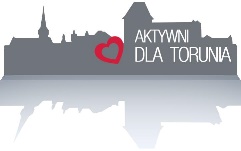 Aktywni dla Torunia- Szymanski, Krużewski, Skerska-RomanPan								Michał ZaleskiPrezydent  Miasta Torunia WniosekZwracam się z wnioskiem dostosowanie rozkładu dojazdu do szkół z osiedla bielawy Grębocin. UzasadnienieProblem zgłoszony przez mieszkańców. Np. linia 44 (kierunek Kolankowskiego) – dzieci, żeby dojechać na 8.00 muszą wsiąść do autobusu o 6.40 zatem jest pilna potrzeba   unormowania rozkładów jazdy zgodnie z zapotrzebowaniem pasażerów. Z poważaniemMaciej Krużewski